Eind juni informeerden we je over de werken in de Coupure Rechts. Met het kerstverlof in zicht, brengen we je graag een update van deze werken. Alle bewonersbrieven kan je ook steeds raadplegen op www.stad.gent/coupurerechts. Deze werken zijn al uitgevoerd:Contributiestraat en deel van Coupure Rechts tussen Contributiestraat en Akkerstraat (kruispunt niet inbegrepen) zijn volledig afgewerkt.Tussen de Theresianenstraat en de Papegaaistraat is de bovenbouw klaar. Ook werd de uitstroomconstructie voor het regenwater gerealiseerd. Enkel de bovenbouw van het tramperron en de groenzones moeten er nog afgewerkt worden.Het zwevend fietspad, op palen geconstrueerd, werd bijna volledig afgewerkt.
Van zaterdag 23 december 2023 tot en met zondag 7 januari 2024 is er bouwverlof. Op de keerzijde van deze brief krijg je meer details over de werken die nog moeten gebeuren. Je kan met vragen ook steeds terecht bij de Dienst Wegen, Bruggen en Waterlopen. Hun contactgegevens vind je achteraan in deze brief. Zoals je weet gaan openbare werken vaak gepaard met hinder voor de omwonenden en voor de passanten. Als stadsbestuur kunnen we helaas niet iedere vorm van hinder vermijden, maar het is wel onze ambitie om de overlast tot een minimum te beperken. De aannemer doet er alles aan om de bereikbaarheid van de huizen zo lang mogelijk te verzekeren. Maar onvermijdelijk zullen er periodes zijn waarin huizen of garages tijdelijk niet bereikbaar zijn. Meer informatie over onze parkeermaatregelen en gratis parkeren vind je verder in deze brief. De planning van de werkzaamheden werd grondig voorbereid, maar kan in de war gestuurd worden door onvoorziene weers- of werfomstandigheden. Wij danken je alvast voor je begrip en geduld.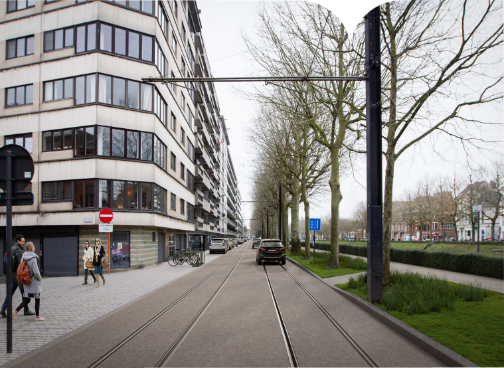 Mieke Hullebroeckalgemeen directeurFilip Watteeuwschepen van Mobiliteit, Publieke Ruimte en Stedenbouw PRAKTISCH.Gehinderd Ben je moeilijk te been, rolstoelgebruiker of slechtziende en word je gehinderd door slecht geplaatste bouwmaterialen? Neem dan contact op met de controleur van de werken. Schade Is er schade aan je woning en denk je dat de oorzaak bij de werken ligt? Neem dan in de eerste plaats contact op met uw verzekeraar. Die regelt de contacten met de aannemer en met de Stad Gent. Zelfstandigen In bepaalde gevallen hebben zelfstandigen recht op een hinderpremie en/of sluitingspremie tijdens wegenwerken. Voor meer informatie neem je contact op met Gentinfo (09 210 10 10 of gentinfo@stad.gent) of kijk je op de website www.stad.gent (zoekterm: steunmaatregelen openbare werken)Parkeren 
Is jouw privé garage of standplaats door deze wegenwerken minstens twee weken niet bereikbaar? Geldt er in de straat betalend parkeren, bewonersparkeren of is er een andere regeling? Dan biedt de Stad Gent een aantal maatregelen ter compensatie. Ga naar www.stad.gent (zoekterm: parkeercompensatie) en lees wat de Stad Gent voor jou kan doen. Voor meer informatie over deze en andere voorwaarden, neem je best contact op met: Mobiliteitsbedrijf Stad Genttel. 09 266 28 00 mobiliteit@stad.gentPRAKTISCH.Gehinderd Ben je moeilijk te been, rolstoelgebruiker of slechtziende en word je gehinderd door slecht geplaatste bouwmaterialen? Neem dan contact op met de controleur van de werken. Schade Is er schade aan je woning en denk je dat de oorzaak bij de werken ligt? Neem dan in de eerste plaats contact op met uw verzekeraar. Die regelt de contacten met de aannemer en met de Stad Gent. Zelfstandigen In bepaalde gevallen hebben zelfstandigen recht op een hinderpremie en/of sluitingspremie tijdens wegenwerken. Voor meer informatie neem je contact op met Gentinfo (09 210 10 10 of gentinfo@stad.gent) of kijk je op de website www.stad.gent (zoekterm: steunmaatregelen openbare werken)Parkeren 
Is jouw privé garage of standplaats door deze wegenwerken minstens twee weken niet bereikbaar? Geldt er in de straat betalend parkeren, bewonersparkeren of is er een andere regeling? Dan biedt de Stad Gent een aantal maatregelen ter compensatie. Ga naar www.stad.gent (zoekterm: parkeercompensatie) en lees wat de Stad Gent voor jou kan doen. Voor meer informatie over deze en andere voorwaarden, neem je best contact op met: Mobiliteitsbedrijf Stad Genttel. 09 266 28 00 mobiliteit@stad.gent Planning VAN DE WERKEN IN COUPURE RECHTS Week van 18 december tot en met 22 december:Werken:Van kruispunt Akkerstraat tot net vóór de garages van Coupure Rechts nr. 476: de rijbaan in kasseien wordt uitgebroken, inclusief de tramsporen. De aannemer bracht de betrokken bewoners hiervan al op de hoogte. Vervolgens brengt de aannemer minderhindersteenslag aan. Zo zijn tijdens het bouwverlof alle garages terug toegankelijk. Tussen Rasphuisstraat en Theresianenstraat wordt verder gewerkt aan de rioolaansluitingen en aan het laatste deeltje fietspad.Opkuis van de volledige werf vóór het bouwverlof. Mobiliteit:Coupure Rechts blijft bereikbaar voor gemotoriseerd verkeer via de Rasphuisstraat waar tijdelijk tweerichtingsverkeer is ingevoerd. Wij vragen expliciet om er de signalisatie en de parkeerverboden strikt op te volgen. Kruispunten Akkerstraat en Theresianenstraat blijven volledig afgesloten. Akkerstraat, Theresianenstraat  en het deel Coupure Rechts van Contributiestraat tot Akkerstraat zijn bijgevolg doodlopend. Er geldt tijdelijk tweerichtingsverkeer.Fietsers kunnen de hoofdfietsas via Theresianenstraat blijven volgen. Aan het kruispunt Theresianenstraat worden ze op een afgebakende route geleid. Alle voetpaden blijven intact.Bouwverlof aannemer van zaterdag 23 december 2023 tot en met zondag 7 januari 2024:Geen activiteit op de werf.Tijdens het bouwverlof blijven alle ingestelde mobiliteitsmaatregelen gelden.Vanaf 8 januari tot ± begin februari 2024:Werken:De aannemer start met de huisaansluitingen op de riolering in het deel Coupure Rechts, vanaf Akkerstraat tot huisnr. 476.Rioleringswerken ter hoogte van het kruispunt Akkerstraat en het kruispunt Theresianenstraat.Afwerken van het fietspad tussen de Rasphuisstraat en de TheresianenstraatMobiliteit:Kruispunten Akkerstraat en Theresianenstraat blijven afgesloten voor verkeer. Tussen Akkerstraat en Theresianenstraat is Coupure Rechts te bereiken via de Rasphuisstraat.De garages in het deel Coupure Rechts, van Akkerstraat tot huisnummer 476, zijn overdag niet meer bereikbaar. Ze worden met minderhindersteenslag wel toegankelijk gemaakt van 16u30 tot 7u30. De andere garages (nr 476-506, 446-474 en 444) blijven overdag wel bereikbaar vanaf de Rasphuisstraat via de bestaande kasseiverharding.Voor de huisaansluitingen dienen plaatselijk putten in het voetpad gemaakt te worden. De aannemer zorgt ervoor dat de voetpaden toegankelijk blijven via loopbruggetjes. Vanaf ± begin februari tot ± eind maart 2024 
Werken:De aannemer legt de betonnen trambaan aan in het deel Coupure Rechts vanaf Akkerstraat tot juist voor de garages van nr. 476 én in het deel Coupure Rechts vanaf Rasphuisstraat tot en met Theresianenstraat.  In het deel Coupure Rechts vanaf nr 476 tot en met kruispunt Rasphuisstraat worden de kasseien en de tramsporen uitgebroken en vervangen door minderhindersteenslag. Vervolgens wordt er in dit deel ook gestart met het realiseren van de huisaansluitingen op de riolering.Mobiliteit:Het deel Coupure Rechts vanaf Akkerstraat tot net voor de garages van Coupure Rechts nr. 476 zal volledig afgesloten zijn voor verkeer. Garages in deze zone zijn bijgevolg tijdelijk niet meer bereikbaar. In het deel van Coupure Rechts vanaf nr. 476 tot en met de Rasphuisstraat zullen de garages tijdens de uitbraak van de rijweg niet bereikbaar zijn. Zodra de minderhindersteenslag aangebracht is, zijn de garages in dit deel terug toegankelijk tussen 16u30 en 7u30. De aangegeven periodes zijn indicatief, de aannemer licht de bewoners nog in over de exacte datum wanneer garages niet meer bereikbaar zijn.Vanaf ± eind maart tot eind mei 2024: Werken:De trambaan tussen de Akkerstraat en Coupure Rechts nr. 476 zal afgewerkt zijn, alsook de trambaan tussen de Rasphuisstraat en de Theresianenstraat.In het deel Coupure Rechts, vanaf de garage van huisnr. 476 tot en met de Rasphuisstraat wordt de betonnen trambaan aangelegd.Afwerkingen van de groenzones en de perrons.Mobiliteit:In het deel Coupure Rechts, tussen Akkerstraat tot huisnr. 476, kunnen bewoners hun garage terug bereiken en dit vanaf kant Akkerstraat / Contributiestraat. De voetpaden dienen in dit deel wel nog verder afgewerkt te worden. De aannemer informeert de bewoners wanneer dit, heel tijdelijk, impact heeft op de toegang tot hun garage.Het deel Coupure Rechts vanaf nr. 476 tot en met kruispunt Rasphuisstraat wordt volledig afgesloten. De garages van nr. 476-506, 446-474 en 444 zijn dus niet meer toegankelijk. De Rasphuisstraat wordt in deze periode doodlopend. De aannemer doet er alles aan om dit zo kort mogelijk te houden.Kruispunt Theresianenstraat / Coupure Rechts wordt terug opengesteld.Vooropgestelde einddatum van de werken is 31 mei 2024Gelieve er rekening mee te houden dat deze planning van de werken informatief is en steeds kan wijzigen ten gevolge van onvoorziene weers- en/of werfomstandigheden.Veiligheid op de werfLees onze 6 tips voor meer veiligheid op de werf op www.stad.gent/veiligheidopdewerf.Er werden duidelijke afspraken gemaakt met de hulpdiensten. Zij zijn op de hoogte hoe ze de woningen in geval van calamiteiten moeten bereiken.MobiliteitBewoners tussen de Akkerstraat tot en met de Rasphuisstraat kunnen tijdens de komende werken hoofdzakelijk hun garage via de Rasphuisstraat bereiken. Lees hierboven hoe de afwikkeling per periode gebeurt.Parkeren: in de zone waar de aannemer werkt, geldt een parkeerverbod. Gelieve de signalisatieborden van de aannemer te respecteren. Wagens kunnen getakeld worden. 
Fietsen: Fietsers gebruiken zoveel mogelijk de fietsstraat van Coupure Rechts. Ter hoogte van de Theresianenbrug zal steeds doorgang zijn, soms met een korte omleidingsweg rond de werf. Volg hiervoor de aanwijzingen van de aannemer.Gelieve je fiets te verwijderen van het voetpad om een vlot verloop van de werken te garanderen. Fietsen die nog aanwezig zijn, zullen we moeten weghalen.
Opritten en garages: de garages/opritten in de straat kunnen tijdens de werken tijdelijk niet toegankelijk zijn. Bovenvermelde timings zijn indicatief. De aannemer zal je steeds op voorhand over het juiste tijdstip verwittigen. IvagoDe aannemer brengt het huisvuil per zone naar de hoeken van de straat waar Ivago het ophaalt. Zet het vuilnis pas de avond voor de ophaling buiten en laat na de ophaling de containers niet nodeloos lang op de voetpaden staan. Maak je gebruik van containers dan is het van groot belang dat je huisnummer duidelijk op de container vermeld staat. Zo kan de aannemer deze naar het juiste adres terugbrengen. Ivago zelf neemt ook apart contact op met de syndicus van de appartementen om correcte afspraken te maken over de grotere huisvuilcontainers.Opdrachtgevend bestuur: Stad Gent – Botermarkt 1 – 9000 GentMede-opdrachtgevend bestuur: De Lijn en Farys Contactpersonen De persoon in vet gedrukt is je eerste aanspreekpunt voor vragen of opmerkingen over de concrete planning en timing van de werken. Planning VAN DE WERKEN IN COUPURE RECHTS Week van 18 december tot en met 22 december:Werken:Van kruispunt Akkerstraat tot net vóór de garages van Coupure Rechts nr. 476: de rijbaan in kasseien wordt uitgebroken, inclusief de tramsporen. De aannemer bracht de betrokken bewoners hiervan al op de hoogte. Vervolgens brengt de aannemer minderhindersteenslag aan. Zo zijn tijdens het bouwverlof alle garages terug toegankelijk. Tussen Rasphuisstraat en Theresianenstraat wordt verder gewerkt aan de rioolaansluitingen en aan het laatste deeltje fietspad.Opkuis van de volledige werf vóór het bouwverlof. Mobiliteit:Coupure Rechts blijft bereikbaar voor gemotoriseerd verkeer via de Rasphuisstraat waar tijdelijk tweerichtingsverkeer is ingevoerd. Wij vragen expliciet om er de signalisatie en de parkeerverboden strikt op te volgen. Kruispunten Akkerstraat en Theresianenstraat blijven volledig afgesloten. Akkerstraat, Theresianenstraat  en het deel Coupure Rechts van Contributiestraat tot Akkerstraat zijn bijgevolg doodlopend. Er geldt tijdelijk tweerichtingsverkeer.Fietsers kunnen de hoofdfietsas via Theresianenstraat blijven volgen. Aan het kruispunt Theresianenstraat worden ze op een afgebakende route geleid. Alle voetpaden blijven intact.Bouwverlof aannemer van zaterdag 23 december 2023 tot en met zondag 7 januari 2024:Geen activiteit op de werf.Tijdens het bouwverlof blijven alle ingestelde mobiliteitsmaatregelen gelden.Vanaf 8 januari tot ± begin februari 2024:Werken:De aannemer start met de huisaansluitingen op de riolering in het deel Coupure Rechts, vanaf Akkerstraat tot huisnr. 476.Rioleringswerken ter hoogte van het kruispunt Akkerstraat en het kruispunt Theresianenstraat.Afwerken van het fietspad tussen de Rasphuisstraat en de TheresianenstraatMobiliteit:Kruispunten Akkerstraat en Theresianenstraat blijven afgesloten voor verkeer. Tussen Akkerstraat en Theresianenstraat is Coupure Rechts te bereiken via de Rasphuisstraat.De garages in het deel Coupure Rechts, van Akkerstraat tot huisnummer 476, zijn overdag niet meer bereikbaar. Ze worden met minderhindersteenslag wel toegankelijk gemaakt van 16u30 tot 7u30. De andere garages (nr 476-506, 446-474 en 444) blijven overdag wel bereikbaar vanaf de Rasphuisstraat via de bestaande kasseiverharding.Voor de huisaansluitingen dienen plaatselijk putten in het voetpad gemaakt te worden. De aannemer zorgt ervoor dat de voetpaden toegankelijk blijven via loopbruggetjes. Vanaf ± begin februari tot ± eind maart 2024 
Werken:De aannemer legt de betonnen trambaan aan in het deel Coupure Rechts vanaf Akkerstraat tot juist voor de garages van nr. 476 én in het deel Coupure Rechts vanaf Rasphuisstraat tot en met Theresianenstraat.  In het deel Coupure Rechts vanaf nr 476 tot en met kruispunt Rasphuisstraat worden de kasseien en de tramsporen uitgebroken en vervangen door minderhindersteenslag. Vervolgens wordt er in dit deel ook gestart met het realiseren van de huisaansluitingen op de riolering.Mobiliteit:Het deel Coupure Rechts vanaf Akkerstraat tot net voor de garages van Coupure Rechts nr. 476 zal volledig afgesloten zijn voor verkeer. Garages in deze zone zijn bijgevolg tijdelijk niet meer bereikbaar. In het deel van Coupure Rechts vanaf nr. 476 tot en met de Rasphuisstraat zullen de garages tijdens de uitbraak van de rijweg niet bereikbaar zijn. Zodra de minderhindersteenslag aangebracht is, zijn de garages in dit deel terug toegankelijk tussen 16u30 en 7u30. De aangegeven periodes zijn indicatief, de aannemer licht de bewoners nog in over de exacte datum wanneer garages niet meer bereikbaar zijn.Vanaf ± eind maart tot eind mei 2024: Werken:De trambaan tussen de Akkerstraat en Coupure Rechts nr. 476 zal afgewerkt zijn, alsook de trambaan tussen de Rasphuisstraat en de Theresianenstraat.In het deel Coupure Rechts, vanaf de garage van huisnr. 476 tot en met de Rasphuisstraat wordt de betonnen trambaan aangelegd.Afwerkingen van de groenzones en de perrons.Mobiliteit:In het deel Coupure Rechts, tussen Akkerstraat tot huisnr. 476, kunnen bewoners hun garage terug bereiken en dit vanaf kant Akkerstraat / Contributiestraat. De voetpaden dienen in dit deel wel nog verder afgewerkt te worden. De aannemer informeert de bewoners wanneer dit, heel tijdelijk, impact heeft op de toegang tot hun garage.Het deel Coupure Rechts vanaf nr. 476 tot en met kruispunt Rasphuisstraat wordt volledig afgesloten. De garages van nr. 476-506, 446-474 en 444 zijn dus niet meer toegankelijk. De Rasphuisstraat wordt in deze periode doodlopend. De aannemer doet er alles aan om dit zo kort mogelijk te houden.Kruispunt Theresianenstraat / Coupure Rechts wordt terug opengesteld.Vooropgestelde einddatum van de werken is 31 mei 2024Gelieve er rekening mee te houden dat deze planning van de werken informatief is en steeds kan wijzigen ten gevolge van onvoorziene weers- en/of werfomstandigheden.Veiligheid op de werfLees onze 6 tips voor meer veiligheid op de werf op www.stad.gent/veiligheidopdewerf.Er werden duidelijke afspraken gemaakt met de hulpdiensten. Zij zijn op de hoogte hoe ze de woningen in geval van calamiteiten moeten bereiken.MobiliteitBewoners tussen de Akkerstraat tot en met de Rasphuisstraat kunnen tijdens de komende werken hoofdzakelijk hun garage via de Rasphuisstraat bereiken. Lees hierboven hoe de afwikkeling per periode gebeurt.Parkeren: in de zone waar de aannemer werkt, geldt een parkeerverbod. Gelieve de signalisatieborden van de aannemer te respecteren. Wagens kunnen getakeld worden. 
Fietsen: Fietsers gebruiken zoveel mogelijk de fietsstraat van Coupure Rechts. Ter hoogte van de Theresianenbrug zal steeds doorgang zijn, soms met een korte omleidingsweg rond de werf. Volg hiervoor de aanwijzingen van de aannemer.Gelieve je fiets te verwijderen van het voetpad om een vlot verloop van de werken te garanderen. Fietsen die nog aanwezig zijn, zullen we moeten weghalen.
Opritten en garages: de garages/opritten in de straat kunnen tijdens de werken tijdelijk niet toegankelijk zijn. Bovenvermelde timings zijn indicatief. De aannemer zal je steeds op voorhand over het juiste tijdstip verwittigen. IvagoDe aannemer brengt het huisvuil per zone naar de hoeken van de straat waar Ivago het ophaalt. Zet het vuilnis pas de avond voor de ophaling buiten en laat na de ophaling de containers niet nodeloos lang op de voetpaden staan. Maak je gebruik van containers dan is het van groot belang dat je huisnummer duidelijk op de container vermeld staat. Zo kan de aannemer deze naar het juiste adres terugbrengen. Ivago zelf neemt ook apart contact op met de syndicus van de appartementen om correcte afspraken te maken over de grotere huisvuilcontainers.Opdrachtgevend bestuur: Stad Gent – Botermarkt 1 – 9000 GentMede-opdrachtgevend bestuur: De Lijn en Farys Contactpersonen De persoon in vet gedrukt is je eerste aanspreekpunt voor vragen of opmerkingen over de concrete planning en timing van de werken.PRAKTISCH.Gehinderd Ben je moeilijk te been, rolstoelgebruiker of slechtziende en word je gehinderd door slecht geplaatste bouwmaterialen? Neem dan contact op met de controleur van de werken. Schade Is er schade aan je woning en denk je dat de oorzaak bij de werken ligt? Neem dan in de eerste plaats contact op met uw verzekeraar. Die regelt de contacten met de aannemer en met de Stad Gent. Zelfstandigen In bepaalde gevallen hebben zelfstandigen recht op een hinderpremie en/of sluitingspremie tijdens wegenwerken. Voor meer informatie neem je contact op met Gentinfo (09 210 10 10 of gentinfo@stad.gent) of kijk je op de website www.stad.gent (zoekterm: steunmaatregelen openbare werken)Parkeren 
Is jouw privé garage of standplaats door deze wegenwerken minstens twee weken niet bereikbaar? Geldt er in de straat betalend parkeren, bewonersparkeren of is er een andere regeling? Dan biedt de Stad Gent een aantal maatregelen ter compensatie. Ga naar www.stad.gent (zoekterm: parkeercompensatie) en lees wat de Stad Gent voor jou kan doen. Voor meer informatie over deze en andere voorwaarden, neem je best contact op met: Mobiliteitsbedrijf Stad Genttel. 09 266 28 00 mobiliteit@stad.gentPRAKTISCH.Gehinderd Ben je moeilijk te been, rolstoelgebruiker of slechtziende en word je gehinderd door slecht geplaatste bouwmaterialen? Neem dan contact op met de controleur van de werken. Schade Is er schade aan je woning en denk je dat de oorzaak bij de werken ligt? Neem dan in de eerste plaats contact op met uw verzekeraar. Die regelt de contacten met de aannemer en met de Stad Gent. Zelfstandigen In bepaalde gevallen hebben zelfstandigen recht op een hinderpremie en/of sluitingspremie tijdens wegenwerken. Voor meer informatie neem je contact op met Gentinfo (09 210 10 10 of gentinfo@stad.gent) of kijk je op de website www.stad.gent (zoekterm: steunmaatregelen openbare werken)Parkeren 
Is jouw privé garage of standplaats door deze wegenwerken minstens twee weken niet bereikbaar? Geldt er in de straat betalend parkeren, bewonersparkeren of is er een andere regeling? Dan biedt de Stad Gent een aantal maatregelen ter compensatie. Ga naar www.stad.gent (zoekterm: parkeercompensatie) en lees wat de Stad Gent voor jou kan doen. Voor meer informatie over deze en andere voorwaarden, neem je best contact op met: Mobiliteitsbedrijf Stad Genttel. 09 266 28 00 mobiliteit@stad.gentStad GentDienst Wegen, Bruggen en WaterlopenWoodrow Wilsonplein 1 I 9000 GentDhr. Laurent HennequinControleur 0472 18 94 14laurent.hennequin@stad.gentMevr. Beatrijs LambrechtProjectleider0474 88 98 20coupurerechts@stad.gent Aannemer & verantwoordelijke signalisatie:TM Willemen Infra nv – Denys nv I aannemerDhr. Pieter LippensWerfverantwoordelijke
09 282 60 30pieter.lippens@willemeninfra.beWillemen Infra nv Signalisatieverantwoordelijke09 282 60 30